УТВЕРЖДАЮДиректор КАУ АГДНТ 28 апреля 2021 г.ПОЛОЖЕНИЕ  о проведении Межрегионального фестиваля композиторов под открытым небом «Песни иткульского лета - 2021»Межрегиональный фестиваль композиторов под открытым небом «Песни иткульского лета» пройдёт со 2 по 5 августа  2021 года на озере Уткуль в Троицком  районе Алтайского края. Учредители и организаторы  фестиваля          Министерство культуры Алтайского краяКАУ «Алтайский государственный Дом народного творчества»Администрация Троицкого района Алтайского краяКомитет администрации Троицкого района по социальной политикеАКОО «Творческое объединение композиторов Алтайского края «Песни иткульского лета»Партнёр фестиваля – ООО «Орион-сервис»Цели фестиваляВыявление и поддержка самобытных композиторов, любителей и профессионалов,  работающих в песенном жанре, популяризация их творчества;повышение мастерства участников;укрепление творческих контактов между композиторами-любителями различных регионов России.Условия участия в фестивале        В фестивале принимают участие композиторы (возможно с творческими коллективами  и солистами), работающие в  жанровых номинациях «Романс», «Народная песня», «Эстрадная песня».	Дипломированные композиторы, а также учащиеся профильных заведений с соответствующей квалификацией участвуют в номинации «Профи».        Для участия в основном конкурсном прослушивании композитор представляет две песни, наиболее полно раскрывающие его творческую направленность. Возможно участие в одной или в нескольких  номинациях. На основное конкурсное прослушивание выносятся песни, ранее не звучавшие на   фестивале.	В рамках объявленного с 2018 года Десятилетия детства в России состоится дополнительный конкурс детской песни (песни для детей, песни о детях).            В 2022 году отмечается 85-летие образования Алтайского края. Накануне этого значимого события объявляется дополнительный конкурс песен, посвящённых юбилею Алтайского края (песни о малой родине, селе, сельских жителях, природе Алтая).        		На каждый дополнительный конкурс   композиторы  предоставляют не более двух песен. Время создания песен – не ранее 2017 года.     	В программу фестиваля включены: основное конкурсное прослушивание, дополнительные конкурсы детской песни и песен, посвящённых юбилею Алтайского края,  выездные концерты композиторов, творческая лаборатория по основам композиции и работе с поэтическим текстом с участием  членов жюри, мастер-классы, церемония награждения, гала-концерт победителей, акции «Свободный микрофон» и «Чистая планета».Для участия в фестивале до 25 июня 2021 года необходимо предоставить в адрес оргкомитета (656031, г. Барнаул, ул. Крупской, 97, АГДНТ, отдел народного творчества или на e-mail: annalakiza77@mail.ru):заявку  (формы прилагаются);организационный взнос в размере  1000 руб. (за одну номинацию);взнос за участие в дополнительном конкурсе в размере  500 руб. Внимание! Члены АКОО «Творческое объединение композиторов «Песни иткульского лета», оплатившие членские взносы, могут участвовать в дополнительном конкурсе  бесплатно.Организационные условия     	Все участники размещаются на территории базы отдыха «Уткульские зори», «Приозёрная» на берегу озера Уткуль Троицкого района.  	Разрешается проживать в палатках на территории лагеря без оплаты. Питание участников осуществляется организованно в столовой на территории базы либо самостоятельно. Места для приготовления пищи на костре предоставляются.       	Награждение   	Участники фестиваля награждаются дипломами за участие. Победители конкурсных прослушиваний награждаются дипломами лауреата, дипломами I, II, III степени.  Специальными дипломами награждаются соавторы и исполнители песен композиторов.      	Участники фестиваля при подаче заявки автоматически подтверждают согласие со всеми пунктами данного Положения.   	Справки по телефону в г. Барнауле 8(385-2) 62-64-23, e-mail: annalakiza77@mail.ru с пометкой тема: «Песни иткульского лета».Ответственный за проведение ведущий методист АГДНТ Анна Анатольевна Лакиза, тел.   8-913-279-77-48.Заявка на участие в основном конкурсе песен  Межрегионального фестиваля композиторов «Песни иткульского лета - 2021»Ф.И.О. композитора __________________________________________________________________________________________________________________Дата рождения  (число, месяц, год)___________________________________Домашний адрес: индекс ____________________________________________________________________________________________________________Телефон _________________________ e-mail __________________________Музыкальное образование: есть________________, нет______________Номинация: «Романс», «Народная песня», «Эстрадная песня» (подчеркнуть)Конкурсная программа (названия песен, фамилии, имена указать полностью)«___________________________________________________________»стихи__________________________, аранжировка _____________________исполняет____________________________________________________________________________________________________________________________«___________________________________________________________»стихи__________________________, аранжировка _____________________исполняет____________________________________________________________________________________________________________________________Размер одежды композитора (нужное выделить) – S, L, M, XL, XXL, XXXLПаспортные данные композитора: Фамилия ________________________________________________________Имя ______________________    Отчество _____________________________Дата  рождения _______________________________________________Номер паспорта ______________________  Дата выдачи _________________Кем выдан ________________________________________________________Прописка (индекс)____________________________________________________________________________________________________________________Страховое пенсионное свидетельство _________________________________ __________________________________________________________________ИНН _____________________________________________________________Контактные телефоны  ______________________________________________        Электронная почта ____________________________  ___________________ ________________________                                                                                                                            (подпись)                                              (ФИО)Дата________________________       Заявка на участие в дополнительном конкурсе детской песниФ.И.О.композитора_________________________________________________ __________________________________________________________________Дата рождения  (число, месяц, год)___________________________________Домашний адрес: индекс______________________________________________________________________________________________________________Музыкальное образование: есть ________________, нет______________Конкурсная программа (названия песен, фамилии, имена указать полностью)1. «___________________________________________________________»стихи_________________________________________________________,аранжировка ______________________________________________________исполняет____________________________________________________________________________________________________________________________2. «___________________________________________________________»стихи_________________________________________________________,аранжировка __________________________________________________исполняет____________________________________________________________________________________________________________________________Заявка на участие в дополнительном конкурсе песен, посвящённых юбилею Алтайского краяФ.И.О. композитора __________________________________________________________________________________________________________________Дата рождения  (число, месяц, год)___________________________________Домашний адрес: индекс______________________________________________________________________________________________________________Музыкальное образование: есть ________________, нет______________Конкурсная программа (названия песен, фамилии, имена указать полностью)1. «___________________________________________________________»стихи_________________________________________________________,аранжировка __________________________________________________исполняет____________________________________________________________________________________________________________________________2. «___________________________________________________________»стихи_________________________________________________________,аранжировка __________________________________________________исполняет____________________________________________________________________________________________________________________________  ___________________ ________________________                                                                                                                            (подпись)                                              (ФИО)Дата ________________________                                                              Е.В. Карпова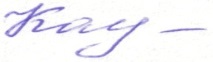 